REPORT CARDS/PARENT TEACHER INTERVIEWSReport cards will be sent home on Thursday, December 1, 2022.Parent teacher interviews are scheduled for Thursday, December 8 from 4:00 pm - 6:00 pm and Friday, December 9 from 9:00 am - 11:30 am.  Please call the school to book an appointment.  The phone number is 627-4090.SKATINGOur K-2 and Grade 7-8 students will be going skating at the Miramichi Civic Center on Friday, December 16.  The bus will leave the school at 10:00 am.  Students are reminded to dress appropriately.  Helmets are Mandatory.  Reminder, that when students take off their skates, they are to return to the bench area with their teacher.  Thank you to everyone who comes, and ties skates and joins in on this fun activity. PIZZA FRIDAYSWe will be serving pizza on Friday, December 16 from Pizza Delight.  The cost will be $3.00 per slice or 2 slices for $5.00.  All orders are due on Thursday.  DATES TO REMEMBERNo school - Friday, December 2 – School ImprovementNo school - Friday, December 9 – Parent Teacher InterviewsLast day of classes - Friday, December 23, 2022.  Early dismissal 11:30 amClasses will resume on Monday, January 9. 2023.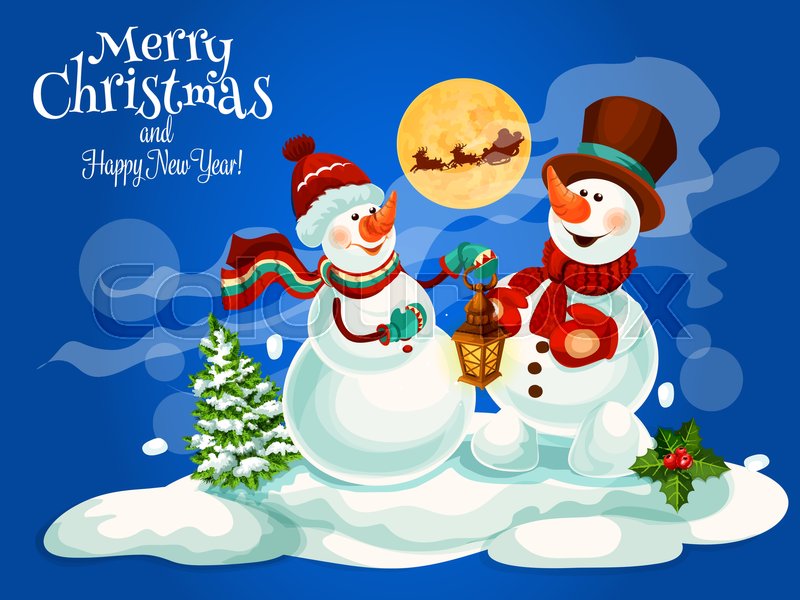 